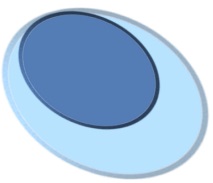 OBAVIJESTZbog kvara na uređaju za doziranje rezidualnog klora ne preporučuje se konzumacija vode bez prethodnog prokuhavanja, dok se kvar ne otkloni, o čemu će potrošači biti obaviješteni.Molimo građane za razumijevanje!U Gračacu, 04. srpnja 2016. godineUprava tvrtkeGRAČAC VODOVOD I ODVODNJA d.o.o